от 25.01.2019 № 29с.Туринская СлободаОб утверждении Порядка согласования содержания видеоматериалов, направленных на противодействие идеологии терроризмаС целью формирования и закрепления в общественном сознании отношения нетерпимости к проявлениям терроризма и во исполнение пункта 3 раздела IV протокола совместного заседания антитеррористической комиссии в Свердловской области и оперативного штаба в Свердловской области от  02 марта 2018 года № 1 ПОСТАНОВЛЯЮ:Утвердить Порядок согласования содержания видеоматериалов, направленных на противодействие идеологии терроризма (прилагается).Руководителям органов местного самоуправления Слободо-Туринского муниципального района, муниципальных учреждений Слободо-Туринского муниципального района обеспечить соблюдения Порядка, утвержденного настоящим постановлением.Опубликовать настоящее постановление в общественно-политической газете Слободо-Туринского муниципального района «Коммунар» и разместить на официальном сайте администрации Слободо-Туринского муниципального района в информационно-телекоммуникационной  сети Интернет.Контроль за исполнением настоящего постановления оставляю за собой.Глава муниципального района	                                                              В.А. БедулевПорядоксогласования содержания видеоматериалов, направленных на противодействие идеологии терроризма1. Настоящий Порядок разработан в соответствии с Федеральным законом от 06 марта 2006 года № 35-ФЗ «О противодействии терроризму», Уставом Слободо-Туринского муниципального района, Положением об участии органов местного самоуправления Слободо-Туринского муниципального района в профилактике терроризма, а также в минимизации и (или) ликвидации последствий проявлений терроризма, утвержденным постановлением Слободо-Туринского муниципального района от 13.09.2017 г. № 401.2. Настоящий Порядок  регламентирует согласование органами местного самоуправления Слободо-Туринского муниципального района, муниципальными учреждениями Слободо-Туринского муниципального района (далее - органы местного самоуправления, муниципальные учреждения) содержания видеоматериалов, подготовленных указанными органами местного самоуправления, муниципальными учреждениями самостоятельно или за их счет для проведения информационно-пропагандистских мероприятий, направленных на раскрытие сущности и разъяснение общественной опасности терроризма, оказание позитивного воздействия на жителей Слободо-Туринского муниципального района с целью формирования у них неприятия идеологии терроризма (далее также видеоматериалы, направленные на противодействие идеологии терроризма).3. Содержание видеоматериалов, направленных на противодействие идеологии терроризма, до использования в целях проведения информационно-пропагандистских мероприятий, указанных в пункте 1 настоящего Порядка, подлежит обязательному согласованию с соблюдением следующих условий:1) видеоматериал не позднее чем через три рабочих дня со дня завершения его подготовки направляется подготовившим его (обеспечившим его подготовку) органом местного самоуправления, муниципальным учреждением в отдел по гражданской обороне и чрезвычайным ситуациям администрации Слободо-Туринского муниципального района;2) отдел по гражданской обороне и чрезвычайным ситуациям администрации Слободо-Туринского муниципального района в течение пяти рабочих дней со дня получения видеоматериала обеспечивает предварительное изучение его содержания.3) при наличии замечаний к содержанию подготовленного видеоматериала не позднее следующего рабочего дня после завершения его изучения отдел по гражданской обороне и чрезвычайным ситуациям администрации Слободо-Туринского муниципального района возвращает видеоматериал органу местного самоуправления, муниципальному учреждению с приложением письменных мотивированных замечаний для организации их устранения;4) после завершения устранения замечаний к содержанию видеоматериала орган местного самоуправления, муниципальное учреждение направляет видеоматериал в отдел по гражданской обороне и чрезвычайным ситуациям администрации Слободо-Туринского муниципального района для повторного изучения;5) при отсутствии замечаний к содержанию подготовленного видеоматериала не позднее следующего рабочего дня после завершения его изучения отдел по гражданской обороне и чрезвычайным ситуациям администрации Слободо-Туринского муниципального района направляет видеоматериал в Департамент информационной политики Свердловской области для проведения дальнейшего согласования;6) при наличии замечаний к содержанию подготовленного видеоматериала от Департамента информационной политики Свердловской области, отдел по гражданской обороне и чрезвычайным ситуациям администрации Слободо-Туринского района организует их устранение в указанные Департаментом информационной политики Свердловской области сроки. После завершения устранения замечаний к содержанию видеоматериала отдел по гражданской обороне и чрезвычайным ситуациям администрации Слободо-Туринского муниципального района направляет видеоматериал в Департамент информационной политики Свердловской области для проведения дальнейшего согласования;7) не позднее следующего рабочего дня после получения от Департамента информационной политики Свердловской области согласования содержания видеоматериала отдел по гражданской обороне и чрезвычайным ситуациям администрации Слободо-Туринского муниципального района сообщает органу местного самоуправления, муниципальному учреждению о возможности использования соответствующего видеоматериала (в том числе путем размещения на телевидении, в информационно-телекоммуникационной сети «Интернет», иным способом) для проведения информационно-пропагандистских мероприятий, направленных на раскрытие сущности и разъяснение общественной опасности терроризма, оказание позитивного воздействия на жителей муниципального образования с целью формирования у них неприятия идеологии терроризма.4. Использование органами местного самоуправления, муниципальными учреждениями видеоматериалов, направленных на противодействие идеологии терроризма, содержание которых не согласовано с Департаментом информационной политики Свердловской области, не допускается.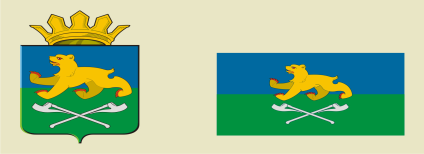 АДМИНИСТРАЦИЯ СЛОБОДО-ТУРИНСКОГОМУНИЦИПАЛЬНОГО РАЙОНАП О С Т А Н О В Л Е Н И ЕПРИЛОЖЕНИЕ к постановлению администрацииСлободо-Туринского муниципального района от 25.01.2019 № 29